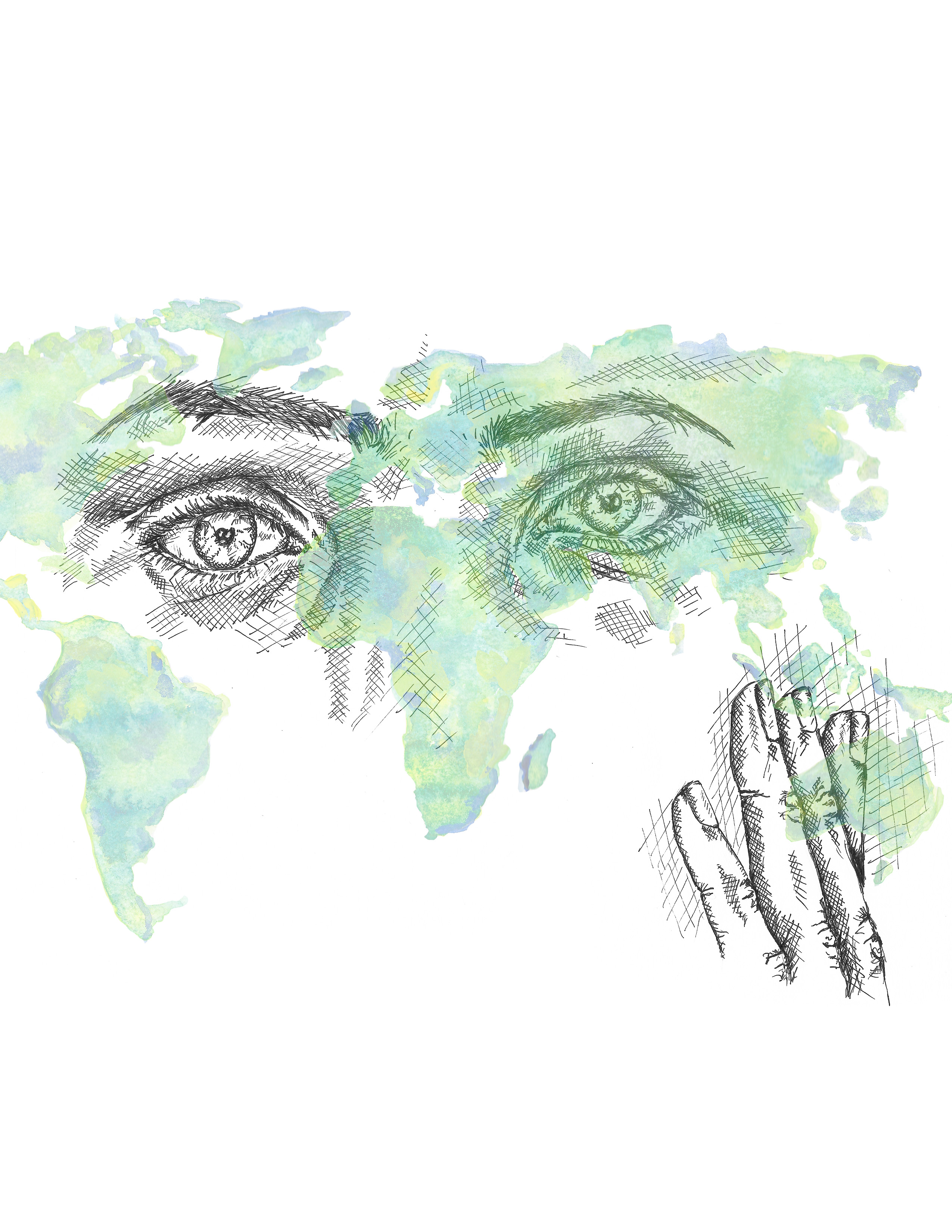 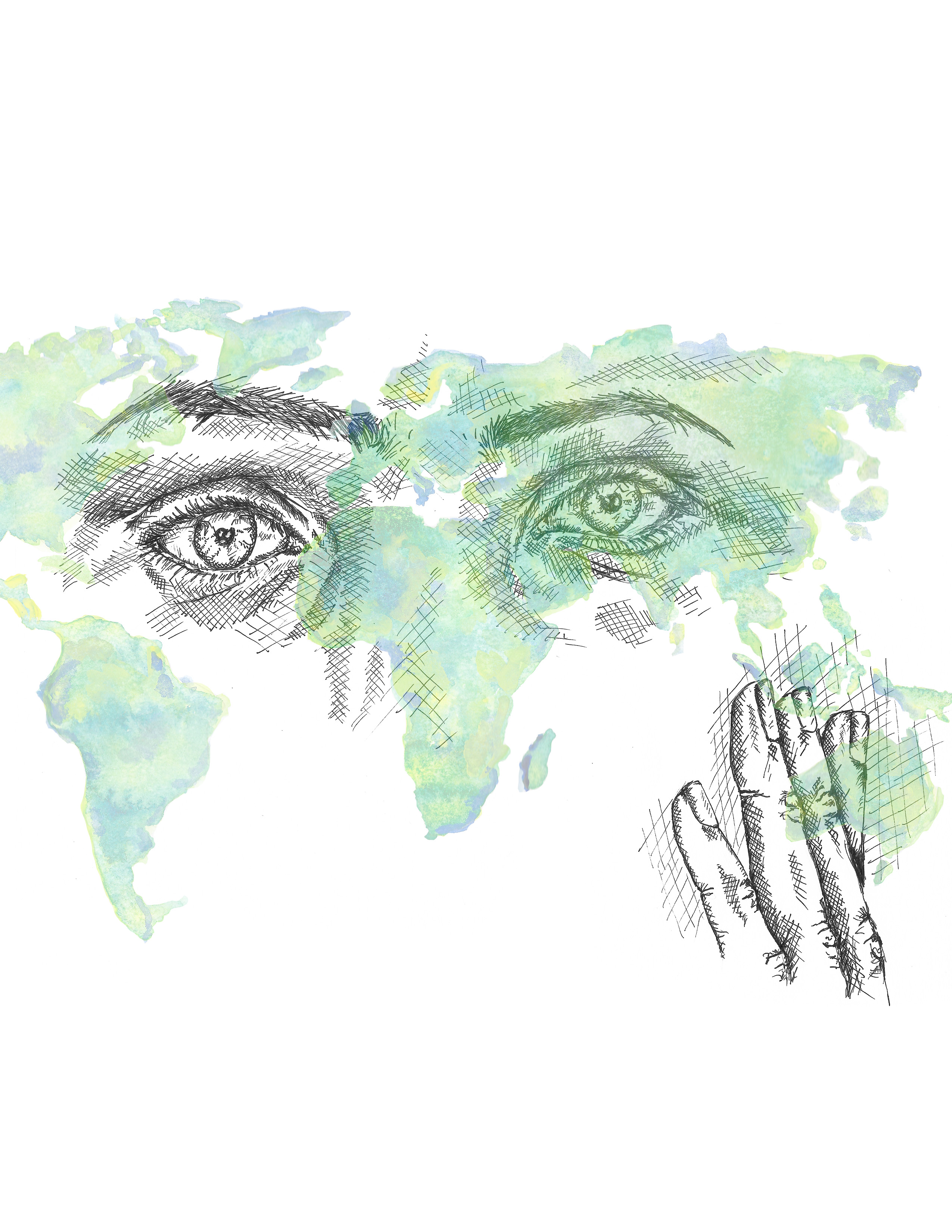 HTAA Conference – EventsWednesday 27th September 4.00 pmWine and Cheese afternoon All Hallows’ SchoolNo charge – registration for this event was part of your online registration___________________________________________________________________________Thursday 28th September 6 pmPlantagenet Conference Dinner Under the StarsAll Hallows’ Terrace 6.00 pmPrice includes gourmet, substantial casual dining, WA Plantagenet wines and other drinksEnjoy Queensland fun and comradery at the beautiful All Hallows’ Terrace with the Story Bridge in the background.  $80 per person including GST.Booking Form – Conference DinnerName…………………………………………………………….Number of tickets………………………..Dietary requirements………………………………………………………………………………………….Email…………………………………………………………………………………………………………………….An invoice will be emailed requesting payment.___________________________________________________________________________Friday 29 September 4.00 – 6.00 pmGladiators: Heroes of the Colosseum Buses depart for HTAA Teacher Preview of this exhibit at the Queensland Museum. This event includes transport to the Queensland Museum, a brief presentation by the curatorial staff, entry to the exhibit and refreshments.  $20 including GSTBooking Form - GladiatorsName…………………………………………………………….Number of tickets………………………..Dietary requirements………………………………………………………………………………………….Email…………………………………………………………………………………………………………………….An invoice will be emailed requesting payment. Booking forms should be returned to qhta@qhta.com.au.  Alternatively, delegates can book through the online system at www.qhta.com.au